GALLEYWOOD HORTICULTURAL SOCIETYCelebrity Evening with Margaret Thrower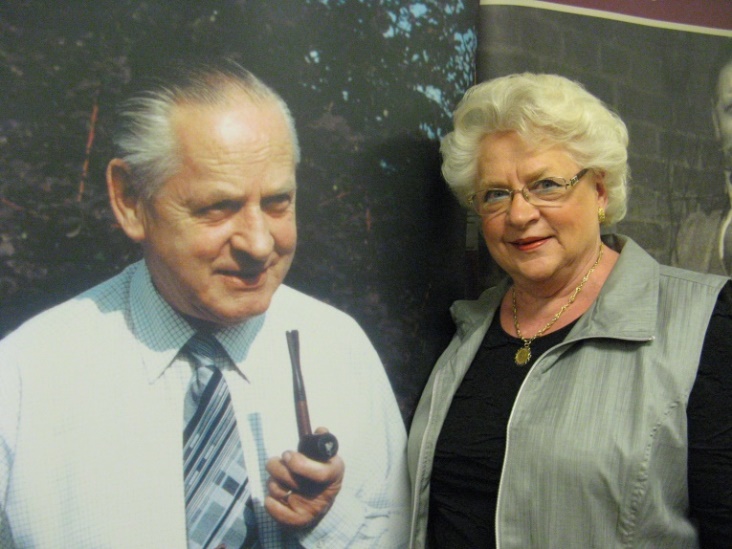 ’Three Generations of          Gardeners’Thursday 25th October	8:00pmTHE KEENE HALL GALLEYWOOD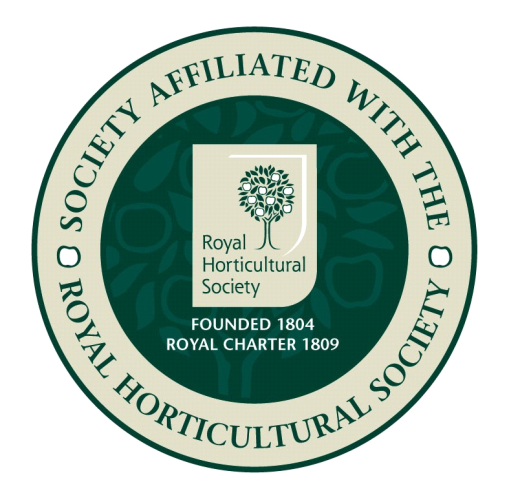 Ticket prices £6 Member   £8 Non membersFor tickets please contact 01245 473191 